UNIVERSIDADE DE BRASÍLIA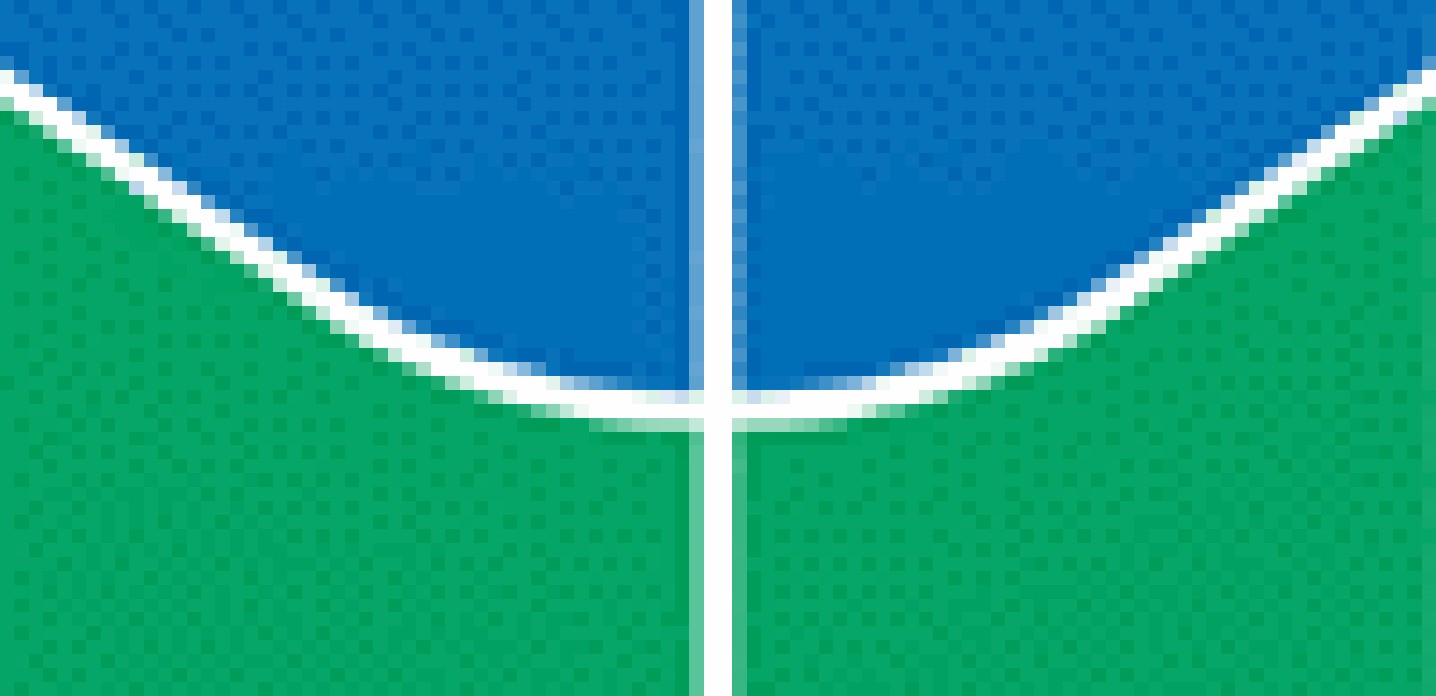 Faculdade de ComunicaçãoANEXO 3ATA DE DEFESA PÚBLICA DE PROJETO EXPERIMENTAL, PROJETO FINAL OU TRABALHO DE CONCLUSÃO DE CURSOARTIGO OU MONOGRAFIABrasília,	de	de	.Orientador	Membro	MembroINSTITUTO CENTRAL DE CIÊNCIAS ALA NORTE SALA AT-633 – CAMPUS UNIVERSITÁRIO DARCY RIBEIROCEP: 70910900 TELEFAX: 3307-2461/3307-1707Data:Local:Semestre:Semestre:Nome do Projeto:Nome do Projeto:Nome do Projeto:Nome do Projeto:Executor(es)Executor(es)Executor(es)Executor(es)Nome:Nome:Mat.:Mat.:Nome:Nome:Mat.:Mat.:Professor Orientador (Presidente da Banca Examinadora):Professor Orientador (Presidente da Banca Examinadora):Professor Orientador (Presidente da Banca Examinadora):Professor Orientador (Presidente da Banca Examinadora):1º Membro da Banca Examinadora:1º Membro da Banca Examinadora:1º Membro da Banca Examinadora:1º Membro da Banca Examinadora:2º Membro da Banca Examinadora:2º Membro da Banca Examinadora:2º Membro da Banca Examinadora:2º Membro da Banca Examinadora:AVALIAÇÃOAVALIAÇÃOAVALIAÇÃOAVALIAÇÃOItem avaliadoItem avaliadoItem avaliadoNotaCoerênciaCoerênciaCoerênciaOriginalidadeOriginalidadeOriginalidadeSeleção de métodosSeleção de métodosSeleção de métodosApresentação do trabalhoApresentação do trabalhoApresentação do trabalhoMÉDIA FINALMÉDIA FINALMÉDIA FINALMENÇÃOMENÇÃOMENÇÃO